Open House/Pancake Breakfast:If you haven’t had a chance to see our new kitchen drop by on Friday, December 8th, 9-11am for a Open House /Pancake Breakfast!  Please bring a non-perishable food donation for our food box. RSVP by DEC 1st  at 902-443-9569, Ext 0 or dmarriott@ffcns.ca.January Registration: Registration for January programming begins on Friday, December 21st @ 9:30 am in person or via phone.   If you are registered for a program and cannot come, please call ASAP as we have a waiting list for most programs.  New Parents Group:Our New Parents Group meets on Thursday afternoons from 1:30-3pm.  Public Health will continue to be available during this time on the 1st and 3rd Thursday of the month.  We will be having our hot lunch on December 14th.   Please be aware that there will be NO New Parents Group on December 7, 21 & 28.Monday Playgroup:Join us on Monday’s from 9:30-11:30am for our parent/caregiver and child playgroup.  Children 0-5 years old are welcome and no registration is required! There will be no Playgroup on Monday, December 11, 18 & 25th.Beginner’s Pre-school:Beginner’s Preschool is for children 2-5 years in the upstairs classroom.  It takes place on Monday and Tuesday afternoons and Tuesday and Thursday mornings. Registration is required every 3 months.  Those on the waiting list are contacted first for the session that follows.  Our next session begins in February, please speak with a staff member to find out if spaces are available: 902-443-9569, Ext.0.Holiday Party:Join us on Monday, December 18, 10am-12pm for our Annual Family Holiday Party! There will be lots of fun, food and a special guest visit from Santa! Registration is required.  Cooking GroupWe will be holding two cooking groups in December, facilitated by some of our wonderful participants.  On Wednesday, December 6th from 12:30-3:30pm join us for Cultural Cooking and on Tuesday, December 19th from 9:30am-11:30am, Vegan Cooking. Spaces will be limited and childcare is available.  For more information please speak with Ruth.Parent Time Out:Parent Time Out will take place on Friday, December  1st  from 9am-12pm.  Registration is required. **Please note our centre will be closed December 7th and December 15th and December 22-January 2 inclusive**Free onsite resources and equipment for borrowing:Each day that we are open we provide a variety of resources and equipment for parents to utilize while onsite.*Laptop and Internet Access*Sewing Machines*Parents’ and Children’s Lending Libraries*Clothing Box*Breast Pump (Available for short term offsite borrowing)*Newspaper*Advocacy & Referrals*Coffee and Tea on Tuesday and Thursday am*PhoneDecember 2017 Calendar  Fairview Family CentreProviding programs, resources and support to all family members!6 Titus Street Halifax NS B3N 2Y7Phone #: 902-443-9569      Fax #: 902-431-2000Website: www.FFCNS.caEmail: info@FFCNS.caTwitter: @FairviewFRCFaceBook: Fairview Family Centre -Community HubHours of Operation:We are open Monday to Thursday from 9:00 am to 4:30 pm and Friday 8:30am-4:00pm.**Please note when HRSB schools are closed due to inclement weather, our centre will be closed as well.Who’s who?:Executive Director:  Natalie Brown MSW, RSWProgram Manager: Deborah Marriott  Resource Worker: Ruth Power-ByrneFamily Education Coordinator:  Naime Mert BA, B.EdParenting Journey Home Visitor: Rebecca Gilligan, BAChild Development: Anna Cottingham, ECEProgram Facilitators: Public Health Nurses, Community Health Team, IWK, CDHA & many more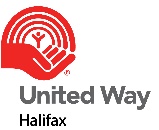 Volunteers: Nikki WebbStudent: Emily Brooks, J.L. llsley High SchoolDecember 2017                           MONDAYTUESDAYWEDNESDAY THURSDAYFRIDAYFacebook: Fairview Family Centre-Community HubTwitter@fairviewFRCVisit Us:6 Titus St.,Halifax, NSB3N 2Y7Call Us: 902-443-9569Fax: 902-431-2000Email: info@FFCNS.ca Website: www.FFCNS.ca1YOGA (Church Hall) 10am – 11am*Parent Time Out 9am-12pm4Monday Playgroup 9:30-11:30 am*Beginners Preschool PM session 12:45-2:30 pm5*Beginners Preschool AM session 9:30-11:30am Community Drop In 9:30-11:30am*Beginners Preschool PM session 12:45-2:30 pm6*Cultural Cooking12:30-3:30pmRoots of Empathy(Duc D’anville School)9:50am-10:30am7Centre Closed8*Community Drop In /Open House for new kitchen 9-11 am11*Adult/Senior Holiday Lunch 11:30am-1:30pm(Speak to Ruth for more info.)Roots of Empathy(Duc D’anville School) 1:30pm12*Beginners Preschool AM session 9:30-11:30 amCommunity Drop In 9:30-11:30amParent Advisory Meeting 10am*Beginners Preschool PM session 12:45-2:30 pm13OPEN 9 - 4:30 pmDrop in or appointments14 *Beginners Preschool AM session 9:30-11:30 amCommunity Drop In 9:30-11:30amNew Parents Time & Hot Lunch 1:30-3:00pm15YOGA (Church Hall) 10am –11 amCentre Closed18*Family Holiday Party10am-12pm19*Vegan Cooking 9:30-11:30amCommunity Drop In 9:30-11:30am20OPEN 9 - 4:30 pmDrop in or appointmentsRoots of Empathy(Duc D’anville School)9:50am-10:30am21REGISTRATION FOR JANUARY PROGARMMING BEGINS @ 9:30AM IN PERSON OR VIA PHONECentre closed at 11:30am 22Centre Closed25Centre Closed26Centre Closed27Centre Closed28Centre Closed29Centre Closed